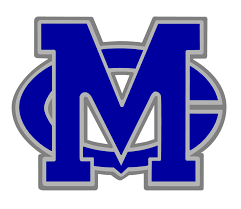 STUDENT APPRECIATION NIGHT!!BOYS BASKETBALL v LAKE CENTRALFRIDAY, FEBRUARY 12, 7pmHALF PRICE TICKETS FOR STUDENTS!!ONLY $3!!SENIORS ARE FREE!!Prizes! Giveaways! Contests!Come support your squad!!Game sponsored by: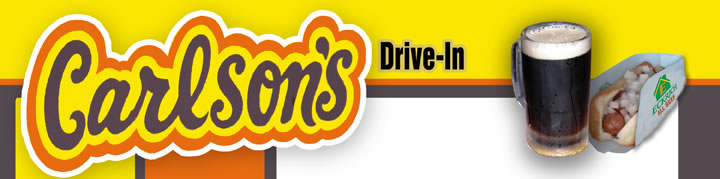 